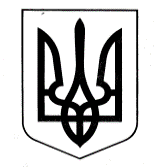 УПРАВЛІННЯ ОСВІТИ САФ’ЯНІВСЬКОЇ СІЛЬСЬКОЇ РАДИ ІЗМАЇЛЬСЬКОГО РАЙОНУ ОДЕСЬКОЇ ОБЛАСТІОЗЕРНЯНСЬКИЙ ЗАКЛАД ЗАГАЛЬНОЇ СЕРЕДНЬОЇ ОСВІТИ НАКАЗ18.01.2021 р.                                                                                              № 17/О                                                                                               Про тимчасове переведенняосвітнього процесу в 2-Г класіна дистанційну форму навчання          Відповідно до статті 40 Закону України «Про забезпечення санітарного та епідемічного благополуччя населення», статей 11, 32 Закону України «Про захист населення від інфекційних хвороб», у зв’язку з різкою активізацією епідпроцесу з грипу та ГРВІ у 2-Г класі (захворюваність складає більше 30%) та з метою запобігання поширенню захворюваності серед інших учасників освітнього процесу і недопущення спалахів інфекційних захворювань в організованих колективах НАКАЗУЮ:Тимчасово перевести освітній процес в 2-Г класі на дистанційну форму навчання з 19 січня 2022 року до стабілізації епідситуації.Класоводу Крецу Р.М. та вчителям, які викладають предмети у зазначеному класі забезпечити освітній процес з використанням  освітньої платформи Classroom та проведення онлайн уроків через інструмент Meet. Заступнику директора з НВР Мартинчук С.П. провести організаційну роботу по забезпеченню дистанційного навчання учнів з використанням наявних онлайн-ресурсів.Заступнику директора з АГЧ Бойнегрі О.І. забезпечити позачергове проведення дезінфекції та генеральне прибирання приміщення класу, де знаходилися діти.Медичній сестрі школи Кальчу О.Г. провести у закладі відповідні організаційні та санітарно-профілактичні заходи.Класному керівникові Крецу Р. М. забезпечити щоденний моніторинг захворюваності дітей.Соціальному-педагогу Севастіян Я.П., відповідальній за облік відвідування учням закладу, забезпечити обов’язкове надання інформації до управління освіти до 10.00 години щоденно до стабілізації епідситуації. Контроль за виконанням наказу залишаю за собою.Директор    __________    Оксана ТЕЛЬПІЗ З наказом ознайомлені:     ___________   Кальчу О.Г.                                              ___________ Мартинчук С.П.                                              ___________ Севастіян Я. П.                                              ___________ Бойнегрі О.І.                                                                                       ___________ Крецу Р. М.                                   